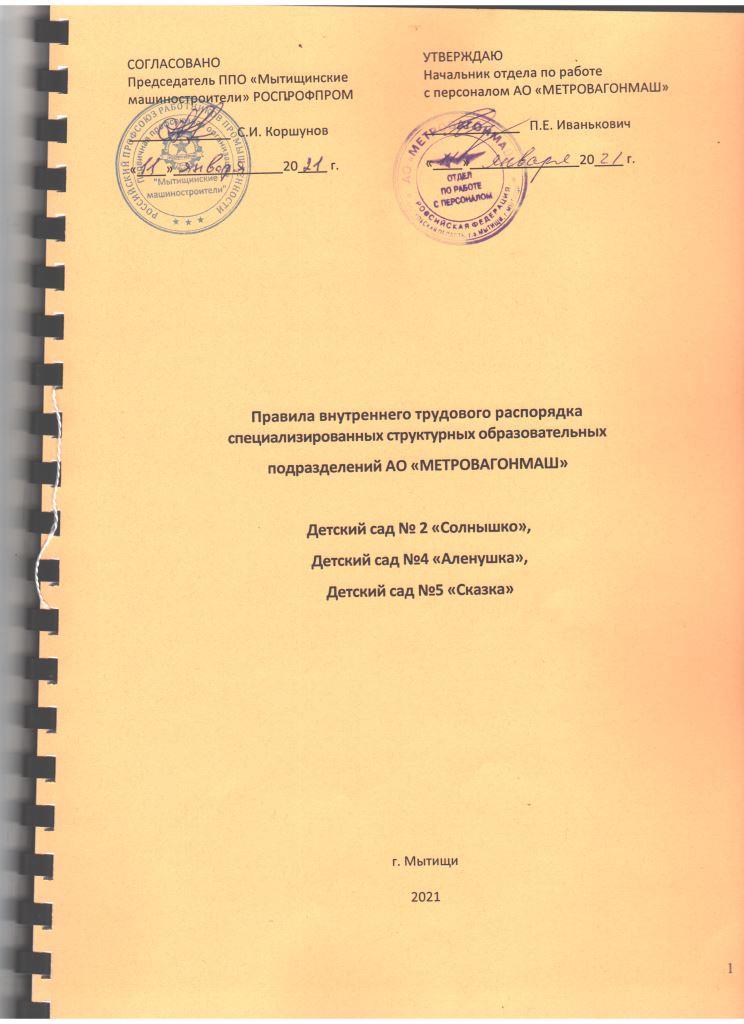 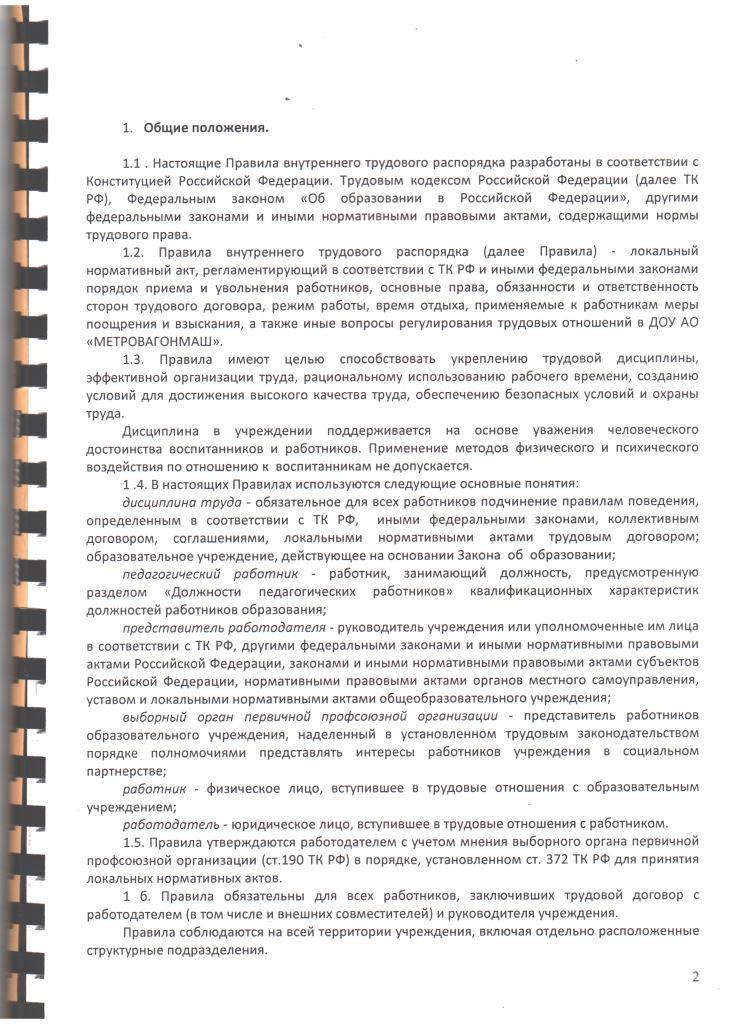 1.7. Правила доводятся до сведения каждого работника, состоящего или вступающего в трудовые отношения с работодателем в обязательном порядке.2.  Порядок приема, перевода и увольнения работников.2.1. Порядок приема па работу:2.1.1. Перед заключением трудового договора лицо, поступающее на работу в учреждение, обязано предъявить работодателю:- паспорт или иной документ, удостоверяющий личность (иной — документ, удостоверяющий личность, выданный органами внутренних дел);- трудовую книжку или сведения о трудовой деятельности (кроме случаев, когда работник поступает на работу по совместительству или впервые);-  страховое свидетельство государственного пенсионного страхования; -  военный билет (временное удостоверение), удостоверение граждан, подлежащих призыву на военную службу;- документ об образовании (при поступлении на работу на педагогические должности: учителя-логопеда, учителя-дефектолога, логопеда, педагога-психолога предъявляются требования к профилю полученной специальности);- медицинское заключение по результатам предварительного медицинского освидетельствования;- справку о наличии (отсутствии) судимости и (или) факта уголовного преследования либо о прекращении уголовного преследования по реабилитирующим основаниям.2.1.2. При заключении трудового договора впервые оформляются сведения о трудовой деятельности только в электронном виде. Страховое свидетельство государственного пенсионного страхования оформляется работодателем.2.1.3. Прием на работу оформляется приказом работодателя, изданным на основании заключенного трудового договора, составленного в письменной форме в двух экземплярах, один из которых хранится в отделе по работе с персоналом АО «МЕТРОВАГОНМАШ», другой - у работника.Приказ объявляется работнику под роспись в 3-дневный срок со дня фактического начала работы. По требованию работника работодатель обязан выдать ему надлежаще заверенную копию указанного приказа (распоряжения).Фактическое допущение работника к работе с ведома или по поручению работодателя считается заключением трудового договора независимо от того, был ли он оформлен надлежащим образом.2. 1.4. Руководители, специалисты и учебно-вспомогательный персонал принимаются на должности, наименование которых соответствует штатному расписанию.2.1.5. Обязательными условиями для включения в трудовой договор являются:- место работы (с указанием структурного подразделения);- трудовая функция (работа в (по) должности,  квалификационная категория;- дата начала работы, а также срок его действия и обстоятельства (причины), послужившие основанием для заключения срочного трудового договора;- характеристики условий труда, компенсации и льготы  за работу с вредными и (или) опасными условиями груда;- режим труда и отдыха (в части, отличающейся от настоящих Правил);- условия оплаты труда (размер ставки или должностного оклада, доплаты, надбавки, иные выплаты);Данные обязательные условия трудового договора могут быть изменены только по соглашению сторон и в письменной форме.2.1.6. Трудовой договор с работником заключается на неопределенный срок.Срочный трудовой договор может заключаться по инициативе работодателя в следующих случаях:- для замены временно отсутствующего работника, за которым в соответствии с законодательством сохраняется место работы;- для выполнения заведомо определенной работы,  в том числе в случаях, когда ее окончание не может быть определено конкретной датой;- для выполнения временных (до двух месяцев) работ;- при заключении договора с лицами, направленными органами службы занятости населения на работы временного характера и общественные работы.По соглашению сторон срочный трудовой договор может заключаться с поступающим на работу пенсионером по возрасту.В иных случаях срочный договор заключается с учетом мнения выборного профсоюзного органа.2.1.7. По инициативе работодателя при заключении трудового договора может быть предусмотрено условие об испытании работника в целях проверки его соответствия поручаемой работе.Испытание не устанавливается:- беременным женщинам и лицам, имеющим детей в возрасте до полутора лет;- лицам, не достигшим возраста 18 лет;- лицам, окончившим имеющие государственную аккредитацию образовательные учреждения среднего и высшего профессионального образования и впервые поступающие на работу по полученной специальности;- лицам, приглашенным на работу в порядке перевода от другого работодателя по согласованию между работодателями;- лицам, имеющим действующую квалификационную категорию (п.4.8. Отраслевого регионального соглашения).2.1.8.  Срок испытания не может превышать трех месяцев, а для руководителя учреждения, его заместителей, руководителя структурного подразделения - не более шести месяцев.2.1.9. В соответствии со ст. 66 ТК РФ работодатель ведет трудовые книжки на каждого работника, проработавшего у него свыше пяти дней,  в случае, когда работа у данного работодателя является для работника основной.Форма, порядок ведения и хранения трудовых книжек, а также порядок изготовления бланков трудовых книжек и обеспечения ими работодателей устанавливаются нормативными правовыми актами Российской Федерации.2.1.10. Трудовые книжки работников хранятся в отделе по работе с персоналом АО «МЕТРОВАГОНМАШ».  Бланки трудовых книжек и вкладыши к ним хранятся как документы строгой отчетности.Наименование должностей, профессий или специальностей в квалификационные требования к ним должны соответствовать наименованиям и требованиям, указанным в квалификационных справочниках, утверждаемых в установленном порядке, если в соответствии с ТК РФ, иными федеральными законами с выполнением работ по определенным должностям, профессиям, специальностям связано предоставление компенсаций и льгот либо наличие ограничений (ч. 2 ст. 57 ТК РФ).2.1.12. Работники имеют право работать на условиях внутреннего и внешнего совместительства в порядке, предусмотренном ГК РФ.Совмещение должности руководителя учреждения с другими руководящими должностями внутри или вне учреждения не разрешается (а. б ст. 35 Закона РФ «Об образовании в РФ»).Должностные обязанности руководителя учреждения, его филиалов (отделений) не могут исполняться по совместительству (а. 7 ст. 35 Закона РФ «Об образовании в РФ»).2.1.13. При приеме на работу (до подписания трудового договора) работодатель обязан ознакомить работника под роспись с правилами внутреннего трудового распорядка, иными локальными нормативными актами, непосредственно связанными с трудовой деятельностью работника, коллективным договором (ч. З ст. 68 ТК РФ).2.2. Изменение условий трудового договора и перевод на другую работу:2.2.1. Изменение определенных сторонами условий трудового договора, в том числе перевод на другую работу, допускается только по соглашению сторон трудового договора, за исключением случаев, предусмотренных ст. 74 ТК РФ. Соглашение об изменении определенных сторонами условий трудового договора заключается в письменной форме и оформляется дополнительным соглашением к трудовому договору.Изменение условий (содержания) трудового договора возможно по следующим основаниям:а) изменение определенных сторонами условий трудового договора по причинам, связанным с изменением организационных или технологических условий труда;б) перевод на другую работу (постоянное или временное изменение трудовой функции работника или структурного подразделения, в котором он работает).2.2.2. В случае, когда по причинам, связанным с изменением организационных или технологических условий труда (изменения в технике и технологии производства, структурная реорганизация производства, другие причины), определенные сторонами условия трудового договора не могут быть сохранены, допускается их изменение по инициативе работодателя, за исключением изменения трудовой функции работника.К числу таких причин могут относиться:реорганизация учреждения (слияние, присоединение, разделение, выделение, преобразование), а также внутренняя реорганизация в учреждении;изменения в осуществлении образовательного процесса в учреждении (сокращение количества групп).О предстоящих изменениях определенных сторонами условий трудового договора, а также о причинах, вызвавших необходимость таких изменений, работодатель обязан уведомить работника в письменной форме не позднее, чем за два месяца.Если работник не согласен с продолжением работы в новых условиях, то работодатель обязан в письменной форме предложить ему иную, имеющуюся в учреждении, работу, соответствующую его квалификации и состоянию здоровья, а при отсутствии такой работы - вакантную нижестоящую должность или нижеоплачиваемую работу, которую работник может выполнять с учетом его квалификации и состояния здоровья.2.2.4. Перевод на другую постоянную работу в пределах одного образовательного учреждения оформляется приказом работодателя, на основании которого делается запись в трудовой книжке работника.2.2.5. По соглашению сторон трудового договора, заключаемого в письменной форме, работник может быть временно переведен на другую работу у того же работодателя на срок до одного года, а в случае, когда такой перевод осуществляется для замещения временно отсутствующего работника, за которым сохраняется место работы, - до выхода этого работника на работу.Если по окончании срока перевода прежняя работа работнику не предоставлена, а он не потребовал ее предоставления и продолжает работать, то условие соглашения о временном характере перевода утрачивает силу и перевод считается постоянным.2.2.6. Перевод на не обусловленную трудовым договором работу у того же работодателя без согласия работника возможен только в исключительных случаях, предусмотренных ст. 72.2 ТК РФ.При этом перевод на работу, требующую более низкой квалификации, допускается только с письменного согласия работника.Размер оплаты труда при временном переводе не может быть ниже среднего заработка по работе, обусловленной трудовым договором.Часть работы, выполняемой в порядке временного перевода, произведенная сверх продолжительности, соответствующей трудовому договору, оплачивается как сверхурочная.2.2.7. Исполнение работником обязанностей временно отсутствующего работника (отпуск, болезнь, повышение квалификации и т.д.) возможно только с согласия работника, которому работодатель поручает эту работу, и на условиях, предусмотренных ст. ст. 60.2, 72.2, 151 ТК РФ - без освобождения от основной работы или путем временного перевода на другую работу.2.2.8. Перевод работника на другую работу в соответствии с медицинским заключением производится в порядке, предусмотренном ст. ст. 73. 1 82. 254 ТК РФ.2.2.9. Работодатель обязан в соответствии со ст. 76 ТК РФ отстранить от работы (не допускать к работе) работника:появившегося на работе в состоянии алкогольного, наркотического или иного токсического опьянения;не прошедшего в установленном порядке обучение и проверку знаний и навыков в области охраны труда;не прошедшего в установленном порядке обязательный медицинский осмотр (обследование), а также обязательное психиатрическое освидетельствование в случаях, предусмотренных федеральными законами и иными нормативными правовыми актами Российской Федерации;при выявлении в соответствии с медицинским заключением, выданным в порядке, установленном федеральными законами и иными нормативными правовыми актами Российской Федерации, противопоказаний для выполнения работником работы, обусловленной трудовым договором;по требованию органов или должностных лиц, уполномоченных федеральными законами и иными нормативными правовыми актами Российской Федерации;в других случаях, предусмотренных федеральными законами и иными нормативными и правовыми актами Российской Федерации.2.3.Прекращение трудового договора:2.3.1 Прекращение трудового договора может иметь место только по основаниям, предусмотренным трудовым законодательством.2.3.2. Трудовой договор может быть в любое время расторгнут по соглашению сторон трудового договора.2.3.3. Срочный трудовой договор прекращается с истечением срока его действия.О прекращении трудового договора в связи с истечением срока его действия работник должен быть предупрежден в письменной форме не менее чем за три календарных дня до увольнения, за исключением случаев, когда истекает срок действия срочного трудового договора, заключенного на время исполнения обязанностей отсутствующего работника.Трудовой договор, заключенный на время выполнения определенной работы,  прекращается по завершении этой работы.Трудовой договор, заключенный на время исполнения обязанностей отсутствующего работника, прекращается с выходом этого работника на работу.Трудовой договор, заключенный для выполнения сезонных работ в течение определенного периода (сезона), прекращается по окончании этого периода (сезона).2.З.4. Работник имеет право расторгнуть трудовой договор, предупредив об этом работодателя в письменной форме не позднее, чем за две недели (14 календарных дней), если иной срок не установлен ТК РФ или иным федеральным законом. Течение указанного срока начинается на следующий день после получения работодателем заявления работника об увольнении.До истечения срока предупреждения об увольнении работник имеет право в любое время отозвать свое заявление. Увольнение в этом случае не производятся, за исключением, когда на освобождаемое место в письменной форме приглашен другой работник, которому в соответствии с ТК РФ не может быть отказано в заключение трудового договора.Работодатель обязан расторгнуть трудовой договор в срок, указанный работником, в случаях, когда заявление об увольнении обусловлено невозможностью продолжения им работы, а также в случаях установленного нарушения работодателем норм трудового права.По истечении срока предупреждения об увольнении работник имеет право прекратить работу.Если по истечении срока предупреждения об увольнении трудовой договор не был расторгнут, и работник не настаивает на увольнении, то действие трудового договора продолжается.2.3.5. По соглашению между работником и работодателем трудовой договор может быть расторгнут и до истечения срока предупреждения об увольнении.2.3.6. Работник, заключивший договор с условием об испытательном сроке, имеет право расторгнуть трудовой договор в период испытания, предупредив об этом работодателя в письменной форме за три дня (ч. 4 ст. 71 ТК РФ).2.3.7. Ликвидация или реорганизация образовательного учреждения, которая может повлечь увольнение работников в связи сокращением численности или штата работников, осуществляется, как правило, по окончании учебного года.2.3.8. Помимо оснований, предусмотренных ст. 81 ТК РФ и иными федеральными законами, дополнительными основаниями прекращения трудового договора с педагогическим работником в соответствии со ст. 336 ТК РФ являются:- повторное в течение одного года грубое нарушение устава образовательного учреждения;- применение, в том числе однократное, методов воспитания, связанных с физическим и (или) психическим насилием над личностью воспитанника.2.3.9. Увольнение членов профсоюза по инициативе работодателя в связи:- с сокращением численности или штата работников;- несоответствием работника занимаемой должности или выполняемой работе вследствие недостаточной квалификации, подтвержденной результатами аттестации;- с неоднократным неисполнением работником без уважительных причин трудовых обязанностей, если он имеет дисциплинарное взыскание; производится с учетом мотивированного мнения профсоюзного комитета.2.3.10. Прекращение трудового договора оформляется приказом работодателя.С приказом работодателя о прекращении трудового договора работник должен быть ознакомлен под роспись. По требованию работника работодатель обязан выдать ему надлежащим образом заверенную копию указанного приказа.2.3.11. Днем прекращения трудового договора во всех случаях является последний день работы работника, за исключением случаев, когда работник фактически не работал, но за ним в соответствии с ТК РФ или иным федеральным законом сохранялось место работы (должность).2.3.12. В день прекращения трудового договора работодатель обязан выдать работнику его трудовую книжку или предоставить сведения о его трудовой деятельности в случае, если трудовая книжка не ведется по причине отказа работника от неё в установленном законом порядке или в случае, если работник был впервые принят на работу после 31.12.2020 года и ранее не имел трудового стажа, и внести соответствующую запись об увольнении и произвести  с работником  окончательный расчет.Запись в трудовую книжку или сведения о трудовой деятельности об основании и о причине прекращения трудового договора должна быть произведена в точном соответствии с формулировками ТК РФ или иного федерального закона и со ссылкой на соответствующие статью, часть статьи, пункт статьи ТК РФ или иного федерального закона.2.3.13. Сведения о трудовой деятельности предоставляются работнику способом, который был затребован в его заявлении в виде заверенного экземпляра на бумажном носителе или в форме электронного документа, подписанного усиленной квалифицированной электронной подписью.2.3.13. При получении трудовой книжки в связи с увольнением работник расписывается в личной карточке и в книге учета движения трудовых книжек и вкладышей к ним.3. Основные права, обязанности сторон и ответственность сторон трудового договора.3.1. Работник имеет право:3.1.1. На заключение, изменение и расторжение трудового договора в порядке  на условиях, которые установлены ТК РФ, иными федеральными законами.3.1 2. На предоставление ему работы, обусловленной трудовым договором;3.1.3. На рабочее место, соответствующее государственным нормативным требованиям охраны труда и условиям, предусмотренным коллективным договором.3.1.4. На своевременную и в полном объеме выплату заработной платы в соответствии со своей квалификацией, сложностью труда, количеством и качеством выполненной работы;3.1.5. На отдых, который гарантируется установленной федеральным законом максимальной продолжительностью рабочего времени и обеспечивается предоставлением еженедельных выходных дней,  нерабочих праздничных дней, оплачиваемых основных и дополнительных отпусков.3.1.6. На полную достоверную информацию об условиях труда и требованиях охраны труда на рабочем месте.3.1.7. На профессиональную подготовку, переподготовку и повышение своей квалификации в порядке, установленном ТК РФ, иными нормативными правовыми актами.3.1.8. На объединение, включая право на создание профессиональных  союзов и вступление в них для защиты своих трудовых прав, свобод и законных интересов.3.1.9. На участие в управлении учреждением в предусмотренных ТК РФ, иными федеральными законами, соглашениями и коллективным договором формах.3.1.10. На ведение коллективных переговоров и заключение коллективного договора и соглашений через своих представителей, а также на информацию о выполнении коллективного договора, соглашений.3.1.11. На знание своих трудовых прав, свобод и законных интересов всеми не запрещенными законом способами.3.1.12. На разрешение индивидуальных и коллективных трудовых споров, включая право на забастовку, в порядке, установленном ТК РФ, иными федеральными законами.3.1.13. На возмещение вреда, причиненного ему в связи с исполнением трудовых обязанностей, и компенсацию морального вреда в порядке, установленном ТК РФ, иными федеральными законами.3.1.14. На обязательное социальное страхование в случаях, предусмотренных федеральными законами.3.1.15. Пользоваться другими правами в соответствии с уставом образовательного учреждения, трудовым договором, законодательством Российской Федерации.3.2 Работник обязан:3.2.1 Добросовестно выполнять должностные и иные обязанности, предусмотренные трудовым договором, должностной  инструкцией, правилами внутреннего трудового распорядка, соблюдать трудовую дисциплину.3.2.2. Соблюдать требования по охране труда и обеспечению безопасности труда.3.2.3. Незамедлительно сообщать работодателю о возникновении ситуации представляющей угрозу жизни и здоровью людей, сохранности имущества работодателя, в т.ч. имущества третьих лиц, находящихся у работодателя.3.2.4. Бережно относиться к имуществу работодателя, в т.ч. к имуществу третьих лиц, находящихся у работодателя.3.2.5. Проходить предварительные и периодические медицинские осмотры.3.2.6. Предъявлять при приеме па работу документы, предусмотренные трудовым законодательством.3.2.7. Содержать рабочее место, мебель, оборудование в исправном и аккуратном состоянии, поддерживать чистоту в помещениях образовательного учреждения.3.2.8. Экономно и рационально расходовать энергию, топливо и другие материальные ресурсы работодателя:3.2.9. Соблюдать законные права и свободы воспитанников.3.2.10. Уважительно и тактично относиться к коллегам по работе и воспитанникам.3.2.11. Выполнять другие обязанности, отнесенные уставом образовательного учреждения, трудовым договором и законодательством Российской Федерации к компетенции работника.3.3. Педагогические работники образовательного учреждения имеют право:3.3.1. На самостоятельный выбор и использование методики обучения и воспитания, учебных пособий и материалов, методов оценки знаний воспитанников.3.3.2. На внесение предложений по совершенствованию образовательного процесса в учреждении.3.3.3. На повышение квалификации с определенной периодичностью, для чего работодатель создает условия, необходимые для обучения работников в образовательных учреждениях высшего профессионального образования, а также в образовательных учреждениях дополнительного профессионального образования (системы переподготовки и повышения квалификации).3.3.4. На аттестацию на соответствующую квалификационную категорию в добровольном порядке и получение ее в случае успешного прохождения аттестации.3.3.5. На  досрочное назначение трудовой пенсии по старости, устанавливаемые в зависимости от должности и условий работы.3.3.6. На дополнительные льготы и гарантии, предоставляемые в соответствии с федеральными законами и законами Московской области, иными нормативными правовыми актами.3.3.7. Пользоваться другими правами в соответствии с уставом образовательного учреждения, Трудовым договором, коллективным договором, соглашениями, законодательством Российской Федерации.3.4. Педагогические работники образовательного учреждения обязаны:3.4.1. Соблюдать права и свободы воспитанников, поддерживать учебную дисциплину, режим посещения занятий, уважая человеческое достоинство, честь и репутацию воспитанников.3.4.2. Участвовать в деятельности педагогического и иных советов образовательного учреждения, а также в деятельности методических объединений и других формах методической работы.3.4.3. Обеспечивать охрану жизни и здоровья воспитанников во время образовательного процесса.3.4.4. Осуществлять связь с родителями (законными представителями).3.4.5. Выполнять правила по охране труда и пожарной безопасности.3.4.6. Выполнять другие обязанности, отнесенные уставом образовательного учреждения, трудовым договором и законодательством Российской Федерации к компетенции педагогического работника.3.5.  Работодатель имеет право:3.5.1. На управление образовательным учреждением, принятие решений в пределах полномочий, предусмотренных уставом учреждения.3.5.2. На заключение, изменение и расторжение трудовых договоров с работниками в порядке и на условиях, которые установлены ТК РФ, иными федеральными законами.3.5.3. На ведение коллективных переговоров через своих представителей и заключение коллективных договоров.3.5.4. На поощрение работников за добросовестный эффективный труд.3.5.5. На требование от работников исполнения ими трудовых обязанностей и бережного отношения к имуществу работодателя и других работников, соблюдения правил внутреннего трудового распорядка.3.5.6. На привлечение работников к дисциплинарной и материальной ответственности в порядке, установленном ТК РФ, иными федеральными законами.3.5.7. На принятие локальных нормативных актов, содержащих нормы трудового права, в порядке, установленном ТК РФ.3.5.8. Реализовывать иные права, определенные уставом образовательного учреждения, трудовым договором, законодательством Российской Федерации.3.6. Работодатель обязан:3.6.1. В соответствии с трудовым законодательством и иными нормативными правовыми актами, содержащими нормы трудового права, коллективным договором, соглашениями, локальными нормативными актами, трудовым договором создавать условия, необходимые для соблюдения работниками дисциплины труда.3.6.2. Соблюдать трудовое законодательство и иные нормативные правовые акты, содержащие нормы трудового права, локальные нормативные акты, условия коллективного договора, соглашений и трудовых договоров.3.6.3. Предоставлять работникам работу, обусловленную трудовым договором.3.6.4. Обеспечивать безопасность и условия труда, соответствующие государственным нормативным требованиям охраны труда.3.6.5. Обеспечивать работников оборудованием, инструментами, технической документацией и иными средствами, необходимыми для исполнения ими трудовых обязанностей;3.6.6. Обеспечивать работникам равную оплату за труд равной ценности.3.6.7. Выплачивать в полном размере причитающуюся работникам заработную плату в сроки, ТК РФ, коллективным договором, правилами внутреннего трудового распорядка, трудовым договором.3.6.8. Вести коллективные переговоры, а также заключать коллективный договор в порядке, установленном ТК РФ.3.6.9. Знакомить работников под роспись с принимаемыми локальными нормативными актами, непосредственно связанными с их трудовой деятельностью.3.6.10. Обеспечивать бытовые нужды работников, связанные с исполнением ими трудовых обязанностей.3.6.11. Осуществлять обязательное социальное страхование работников в порядке, установленном федеральными законами.3.6.12. Возмещать вред, причиненный работникам в связи с исполнением ими трудовых обязанностей, а также компенсировать моральный вред в порядке и на условиях, которые установлены ТК РФ,  другими федеральными законами и иными нормативными правовыми актами Российской Федерации.3.6.13. В случаях, предусмотренных ТК РФ, законами и иными нормативными правовыми актами, организовывать проведение за счет собственных средств (средств педагогов) обязательных предварительных (при поступлении на работу) и периодических (в течение трудовой деятельности) медицинских осмотров (обследований) работников, внеочередных медицинских осмотров (обследований) работников по их просьбам в соответствии с медицинским заключением с сохранением за ними места работы (должности) и  среднего заработка на время прохождения указанных медицинских осмотров (обследований).3.614. Производить оплату командировочных расходов при направлении работника для повышения квалификации с отрывом от работы в другую местность.3.6.15. Не допускать работников к исполнению ими трудовых обязанностей без прохождения обязательных медицинских осмотров (обследований), а также в случае медицинских противопоказаний.3.6.16. Создавать условия для внедрения инноваций, обеспечивать формирование и реализацию инициатив работников образовательного учреждения.3.6.17. Создавать условия для непрерывного повышения квалификации работников.3.6.18.Поддерживать благоприятный морально-психологический климат в коллективе.3.6.19. Исполнять иные обязанности, определенные уставом образовательного учреждения, трудовым договором, коллективным договором, соглашениями, законодательством Российской Федерации.3.7. Ответственность сторон трудового договора:3.7.1. За нарушение положений трудового законодательства и иных нормативных правовых актов, содержащих нормы трудового права, к виновным лицам применяются меры дисциплинарной, административной, уголовной в гражданско-правовой ответственности в порядке и на условиях, определенных федеральными законами.3.7.2. Материальная ответственность стороны трудового договора наступает за ущерб, причиненный ею другой стороне этого договора в результате ее виновного противоправного поведения (действий или бездействия), если иное не предусмотрено ТК РФ или иными федеральными законами.3.7.3. Сторона трудового договора (работодатель или работник), причинившая ущерб другой стороне, возмещает этот ущерб в соответствии с ТК РФ  и  иными федеральными законами (ст. 232 ТК РФ).Трудовым договором или заключаемыми в письменной форме соглашениями, прилагаемыми к нему, может конкретизироваться материальная ответственность сторон этого договора. При этом договорная ответственность работодателя перед работником не может быть ниже, а работника перед работодателем - выше, чем это предусмотрено ТК РФ или иными федеральными законами.3.7.4. Работодатель обязан в соответствии со ст. 234 ТК РФ возместить  работнику не полученный им заработок во всех случаях незаконного лишения его возможности трудиться, в том числе тех случаях,  когда заработок не получен в результате:незаконного отстранения работника от работы, его увольнения или перевода на другую работу;отказа работодателя от исполнения или несвоевременного исполнения решения органа по рассмотрению трудовых споров или государственного правового инспектора труда о восстановлении работника на прежней работе;задержки работодателем выдачи работнику трудовой книжки, внесения в трудовую книжку неправильной или не соответствующей законодательству формулировки причины увольнения работника.3.7.5. При нарушении работодателем установленного срока выплаты заработной платы, оплаты отпуска, выплат при увольнении и других выплат, причитающихся работнику, работодатель обязан выплатить их с уплатой процентов (денежной компенсации)  за каждый день задержки, начиная со следующего дня после установленного срока выплаты по день фактического расчета включительно в соответствии со ст.236 ТК РФ.Обязанность выплаты указанной денежной компенсации возникает независимо от наличия вины работодателя.3.7.6. Работодатель, причинивший ущерб имуществу работника, возмещает этот ущерб в полном объеме.Заявление работника о возмещении ущерба направляется им работодателю. Работодатель обязан рассмотреть поступившее заявление и принять соответствующее решение в десятидневный срок со дня его поступления. При несогласии работника с решением работодателя или неполучении ответа в установленный срок работник имеет право обратиться в суд.3.7.7. Работник обязан возместить работодателю причиненный ему прямой действительный ущерб. Неполученные доходы (упущенная выгода) взысканию с работника не подлежат.Материальная ответственность работника исключается в случаях возникновения ущерба вследствие непреодолимой силы, нормального хозяйственного риска, крайней необходимости или необходимой обороны либо неисполнения работодателем обязанности по обеспечению надлежащих условий для хранения имущества, вверенного работнику.3.7.8. За причиненный ущерб работник несет материальную ответственность в пределах своего среднего месячного заработка, если иное не предусмотрено ТК РФ или иными федеральным и законами.3.7.9. Расторжение трудового договора после причинения ущерба не влечет за собой освобождения стороны этого договора от материальной ответственности, предусмотренной ТК РФ или иными федеральными законами.3.8. Работникам запрещается:3.8.1. Курить, распивать спиртные напитки, а также приобретать, хранить, изготавливать (перерабатывать) употреблять и передавать другим лицам наркотические средства и психотропные вещества, хранить легковоспламеняющиеся и ядовитые вещества.3.8.2. Педагогическим работникам запрещается:- изменять по своему усмотрению расписание занятий;- отменять,  удлинять или сокращать продолжительность  занятий и перерывов  между ними;- удалять воспитанников с занятий, в том числе освобождать их для выполнения поручений, не связанных с образовательным процессом.4. Рабочее время  и время отдыха.4.1. Режим рабочего времени:4.1.1. В учреждении устанавливается  пятидневная рабочая неделя с двумя выходными днями.4.1.2. Время ежедневного начала работы учреждения 7 час 00 мин., время окончания работы учреждения – 19 час 00 мин.Учебный год в учреждении начинается 1 сентября.4.1.3. Для педагогических работников устанавливается сокращенная продолжительность рабочего времени - не более 36 часов в неделю.Для руководящих работников, работников из числа административно-хозяйственного и обслуживающего персонала учреждения (за исключением женщин, работающих в сельской местности) установлена нормальная продолжительность рабочего времени 40 часов в неделю.4.1.4. Рабочее время работников определяется настоящими Правилами, учебным расписанием, годовым календарным учебным графиком (по согласованию с органами местного самоуправления), графиком сменности, утвержденными работодателем по согласованию с профсоюзным комитетом учреждения, условиями трудового договора.4.1.5. Другая часть работы педагогических работников, требующая затрат рабочего времени, которая не конкретизирована по количеству часов вытекает из их должностных обязанностей и включает:выполнение обязанностей, связанных с участием в работе педагогических, методических советов, с работой по проведению родительских собраний, консультаций, оздоровительных, воспитательных и других мероприятий, предусмотренных образовательной программой;организацию и проведение методической, диагностической и консультативной помощи родителям (законным представителям);время, затрачиваемое непосредственно на подготовку к работе по обучению и воспитанию воспитанников, изучению их индивидуальных способностей, интересов и склонностей, а также их семейных обстоятельств и жилищно-бытовых условий;выполнение дополнительно возложенных на педагогических работников обязанностей, непосредственно связанных с образовательным процессом, с соответствующей дополнительной оплатой труда. 4.1.7. Дни недели (периоды времени, в течение которых образовательное учреждение осуществляет свою деятельность), свободные для педагогических работников (специалист по экологии, специалист по ИЗО, учитель-логопед, педагог-психолог, музыкальный руководитель, специалист по ФИЗО) от проведения учебных занятий по расписанию, от выполнения иных обязанностей, регулируемых графиками и планами работы, указанные работники могут использовать для повышения квалификации, самообразования, подготовки к занятиям и т.п..,  в том числе вне образовательного учреждения.4.1.8. В период отмены работы учреждения  для воспитанников по санитарно-эпидемиологическим, климатическим и другим основаниям и не совпадающие с ежегодным  оплачиваемым и основными и дополнительными отпускам и педагогических и других работников учреждения, являются для них рабочим временем.В эти периоды педагогические работники привлекаются к учебно-воспитательной, методической, организационной работе в пределах нормируемой части их рабочего времени (установленного объёма учебной нагрузки (педагогической работы)) и времени необходимого для выполнения работ, предусмотренных пунктом 4.1 .6. настоящих правил.Порядок привлечения, устанавливается локальным нормативным актом образовательного учреждения, принимаемым с учетом мнения выборного органа первичной профсоюзной организации.4.1.9. Режим работы руководителя образовательного учреждения, его заместителей, других руководящих работников определяется в соответствии с трудовым законодательством с учетом необходимости обеспечения руководства деятельностью образовательного учреждения и устанавливается в следующем порядке:- заведующий детским садом с 8.30 час 00 мин до 17 час 00 мин (обеденный перерыв с 12 час 00 мин до 12 час 30 мин);- заместители заведующего детским садом с 8.30 час 00 мин до 17 час 00 мин (обеденный перерыв с 12 час 00 мин до 12 час 30 мин);4.1.10. Ненормированный рабочий день устанавливается для работников учреждения, занимающих следующие должности: заведующий, заместители заведующего.4.1.11. Привлечение работника к сверхурочной работе (работе, выполняемой работником по инициативе работодателя) за пределами, установленной для работника продолжительности рабочего времени (смены) допускается в случаях, предусмотренных ст. 99 ТК РФ с личного согласия работника..Не допускается привлекать к сверхурочной работе беременных женщин, работников до 18 лет и других категорий работников в соответствии с ТК РФ и иными федеральными законами.Работодатель ведет точный учет продолжительности сверхурочной работы каждого работника, которая не должна превышать для каждого работника 4 часов в течение двух дней подряд и 120 часов в год.4.1 12. Сверхурочная работа оплачивается за первые два часа работы не менее чем в полуторном размере, за последующие часы - не менее чем в двойном размере.По желанию работника сверхурочная работа вместо повышенной оплаты может компенсироваться предоставлением дополнительного времени отдыха, но не менее времени, отработанного сверхурочно (ст. 152 ТК РФ).4.1.13. Устанавливается режим работы по сменам для следующих категорийработников:- воспитатели (1-я смена: с 07 час 00 мин до 14 час 12 мин; 2-я смена: с 11 час 48 мин до 19 час 00 мин; обед на рабочем месте);4.1.14. Для следующих категорий работников:-   музыкальный руководитель с 08 час 30 мин до 14 час 18 мин (обед с 13 час 00 мин до 14 час 00 мин);-  инструктор по физической культуре с 8 час 00 мин до 15 час 00 мин (обед с 13 час 00 мин до 14 час 00 мин);- педагог-психолог с 8 час 00 мин до 15 час 12 мин (обед с 13 час 00 мин до 14 час 00 мин);- учитель-логопед с 08 час 30 мин до 13 час 30 мин (обед с 12 час 00 мин до 13 час 00 мин);- помощники воспитателя с 8 час 00 мин до 17 час 00 мин (обед с 14 час 00 мин до 15 час 00 мин);- рабочий по стирке белья с 8 час 00 мин до 17 час 00 мин (обед с 13 час 00 мин до 14 час 00 мин);вводится суммированный учет рабочего времени за учетный период.4.1.15. При составлении графиков работы педагогических и других работников перерывы в рабочем времени, не связанные с отдыхом и приемом работниками пиши, не допускаются за исключением случаев, предусмотренных нормативными правовыми актами Российской Федерации.Перерывы в работе, образующиеся в связи с выполнением воспитателями работы сверх установленных норм, к режиму рабочего дня с разделением его на части не относятся.4.1.16. При осуществлении в образовательном учреждении и функций по контролю за образовательным процессом и в других случаях не допускается:- присутствие на занятиях посторонних лиц без разрешения представителя работодателя;- входить в группу после начала занятия, за исключением представителя работодателя;- делать педагогическим работникам замечания по поводу их работы во время проведения занятий и в присутствии воспитанников.4.2. Установление  нагрузки педагогов:4.2.1. Определение объема нагрузки воспитателей производится один раз в год.4.2.2. Нагрузка, объем которой больше или меньше нормы часов за ставку заработной платы, устанавливается только с письменного согласия работника.4.2.3 Установленный в начале учебного года объем нагрузки не может быть уменьшен в течение учебного года по инициативе работодателя, за исключением случаев уменьшения количества часов по учебным планам и учебным программам, сокращения количества групп.4.2.4. Уменьшение учебной нагрузки воспитателей без их согласия может осуществляться также в случаях:- временного ее выполнения за воспитателей, находящихся в отпуске по уходу за ребенком, а также отсутствующих в связи с болезнью и по другим причинам;- временного выполнение учебной нагрузки педагога (воспитателя), с которым прекращены трудовые отношения и на место которого должен быть принят другой постоянный работник;- восстановления на работе педагога (воспитателя), ранее выполнявшего учебную нагрузку, в установленном законодательством порядке.4.2.5. Нагрузка на определенный срок, в т.ч. только на учебный год, может быть установлена в следующих случаях:- для выполнения нагрузки педагогов, находящихся в отпуске по уходу за ребенком;- для выполнения нагрузки педагогов, отсутствующих в связи с болезнью и по другим причинам;- для выполнения временно преподавательской работы, которая ранее выполнялась постоянным педагогом, с которым прекращены трудовые отношения, и на место которого предполагается пригласить другого постоянного работника.4.2.6. Руководитель учреждения, его заместители, руководители структурных подразделений и другие работники образовательного учреждения помимо работы определенной трудовым договором, вправе на условиях дополнительного соглашения к трудовому договору осуществлять преподавательскую работу в группах,  кружках, секциях без занятия штатной должности, которая не считается совместительством.4.3 Время отдыха.4.3.1. Перерывы для отдыха и питания педагогических работников устанавливаются во время отдыха и питания воспитанников.Время для отдыха и питания для других работников устанавливается:с 13 час 00 мин  до 14 час 00 мин.4.3.2. Работа в выходные в нерабочие праздничные дни запрещена. Привлечение работников учреждения к работе в выходные и нерабочие праздничные дни, а также к дежурству, допускается только в случаях, предусмотренных законодательством, с их письменного согласия по письменному приказу (распоряжению) работодателя.Оплата производится в повышенном размере, либо, по желанию работника ему может быть предоставлен другой день отдыха.4.3.3. Очередность предоставления оплачиваемых отпусков определяется ежегодно в соответствии с графиком отпусков, утверждаемым работодателем с учетом мнения (по согласованию) профкома не позднее, чем за две недели до наступления календарного года.О времени начала отпуска работник должен быть извещен не позднее, чем за две недели до его начала.Продолжительность отпуска составляет для:- заведующей детского сада- 42 календарных  дня;- заместителя заведующей по воспитательно-методической работе- 42 календарных  дня; - заместителя заведующей по безопасности – 28 календарных дней;- заместителя заведующей по административно-хозяйственной работе- 28 календарных дней;- воспитателей- 42 календарных дня;- учителя-логопеда- 56 календарных дней;- педагога-психолога- 42 календарных дня;- музыкального руководителя- 42 календарных дня;- инструктора по физической культуре- 42 календарных дня;- помощников воспитателя- 28 календарных дней;- обслуживающего персонала- 28 календарных дней.4.3.4. Продление, перенесение, разделение и отзыв из отпуска производится с согласия работника в случаях, предусмотренных законодательством.При наличии финансовых возможностей, а также возможности обеспечения работой работодатель имеет право по просьбе работника часть его отпуска, превышающую 28 календарных дней, заменить денежной компенсацией в соответствующем размере.4.3.5. Ежегодный оплачиваемый отпуск должен быть продлен или перенесен на другой срок, определяемый работодателем с учетом пожеланий работника, в случаях:- временной нетрудоспособности работника:- исполнения работником во время ежегодного оплачиваемого отпуска государственных обязанностей, если для этого трудовым законодательством предусмотрено освобождение от работы;- в других случаях, предусмотренных трудовым законодательством, локальными нормативными актами учреждения.4.3.6. При увольнении работнику выплачивается денежная компенсация за все неиспользованные отпуска.4.3.8. Оплата отпуска производится не позднее, чем за три дня до его начала.Если работнику своевременно не была произведена оплата за время ежегодного оплачиваемого отпуска либо работник был предупрежден о времени начала этого отпуска позднее чем за две недели до его начала, то работодатель по письменному заявлению работника обязан перенести этот отпуск на другой срок, согласованный с работником.4.3.9. Запрещается не предоставление ежегодного оплачиваемого отпуска в течение двух лет подряд, а также не предоставление ежегодного оплачиваемого отпуска работникам в возрасте до восемнадцати лет и работникам, занятым на работах с вредными и (или) опасными условиями труда.4.3.11. По семейным обстоятельствам и другим уважительным причинам работнику по его письменному заявлению может быть предоставлен отпуск без сохранения заработной платы, продолжительность которого определяется по соглашению между работником и работодателем.Работодатель обязан на основании письменного заявления работника предоставить отпуск без сохранения заработной платы в случаях, предусмотренных ТК РФ, иными федеральными законами или коллективным договором.5. Поощрения за успехи в работе.5.1. Работодатель применяет к работникам учреждения, добросовестно исполняющим трудовые обязанности, следующие виды поощрений: объявление благодарности, премия, награждение ценным подарком, почетной грамотой, представление к званию лучшего по профессии, а также снятие ранее наложенного дисциплинарного взыскания, в случае его наличия. 5.2. За особые трудовые заслуги перед обществом и государством работники могут быть представлены в установленном порядке к государственным, ведомственным наградам.6. Трудовая дисциплина и ответственность за ее нарушение.6.1. За совершение дисциплинарного проступка, то есть неисполнение или ненадлежащее исполнение работником по его вине возложенных на него трудовых обязанностей, установленных уставом образовательного учреждения, трудовым договором, настоящими Правилами, приказами и письменными распоряжениями руководителя (уполномоченных руководителем лиц), изданными в соответствии с действующим законодательством, работодатель имеет право применять следующие дисциплинарные взыскания:- замечание;- выговор;- увольнение по основаниям, предусмотренным п. 5, 6. 9 или 10 части первой ст. 81 ТК РФ, а также п. 7. 8 части первой ст. 81 ТИ РФ в случаях, когда виновные действия, дающие основания для утраты доверия, либо соответственно аморальный проступок совершены работником по месту работы и в связи с исполнением им трудовых обязанностей:- увольнение педагогических работников по основаниям, предусмотренным п.п. 1,2 ст. 336 ТК РФ.6.2. Применение работодателем дисциплинарного взыскания в виде увольнения к работнику, являющемуся членом Профсоюза, допускается только с учетом мотивированного мнения выборного профсоюзного органа по следующим основаниям:- неоднократное неисполнение работником без уважительных причин трудовых обязанностей, если он имеет дисциплинарное взыскание;- однократное грубое нарушение работником трудовых обязанностей в виде: прогула (отсутствия на рабочем месте без уважительных причин в течение всего рабочего дня (смены) независимо от его (её) продолжительности, а также в случае отсутствия на рабочем месте без уважительных причин более четырех часов подряд в течение рабочего дня (смены):-  нарушения работником требований по охране труда, установленного комиссией по охране труда или уполномоченным по охране труда, если это нарушение повлекло за собой тяжкие последствия (несчастный случай на производстве, авария, катастрофа), либо заведомо создавало реальную угрозу наступления таких последствий;- совершение виновных действий работником, непосредственно обслуживающим денежные или товарные ценности, если эти действия дают основание для утраты доверия к нему со стороны работодателя;- совершение работником,  выполняющим воспитательные функции, аморального проступка, несовместимого с продолжением данной работы:- повторное в течение одного года грубое нарушение педагогическим работником устава образовательного учреждения;- применение, в том числе однократное, педагогическим работником методов воспитания, связанных с физическим и (или) психическим насилием над личностью воспитанника.6.3. При наложения дисциплинарного взыскания должны учитываться тяжесть совершенного проступка, предшествующее поведение работника и обстоятельства, при которых он был совершен.6.4. До применения дисциплинарного взыскания работодатель должен затребовать от работника письменное объяснение. Если по истечении двух рабочих дней указанное объяснение работником не предоставлено, то составляется соответствующий акт (ст. 193ТКРФ).Непредставление работником объяснения не является препятствием для применения дисциплинарного взыскания.6.5. Дисциплинарное расследование нарушений педагогическим работником образовательного учреждения норм профессионального поведения или устава образовательного учреждения может быть проведено только по поступившей на него жалобе в письменной форме. Копия жалобы должна быть передана работнику.Ход дисциплинарного расследования к принятые по его результатам решения могут быть преданы гласности только с согласия заинтересованного лица, за исключением случаев, ведущих к запрещению заниматься педагогической деятельностью, или при необходимости защиты интересов воспитанников  (пункты 2 и 3 ст. 55 Закона РФ «Об образовании»).6.6. Дисциплинарное взыскание применяется не позднее одного месяца со дня обнаружения проступка, не считая времени болезни работника, пребывания его в отпуске, а также времени, необходимого на учет мнения выборного органа первичной профсоюзной организации.Дисциплинарное взыскание не может быть применено позднее шести месяцев со дня совершения проступка, а по результатам ревизии, проверки финансово-хозяйственной деятельности или аудиторской проверки - позднее двух лет со дня его совершения. В указанные сроки не включается время производства по уголовному делу,6.7. За каждый дисциплинарный проступок может быть применено только одно дисциплинарное взыскание.Приказ (распоряжение) работодателя о применении дисциплинарного взыскания объявляется работнику под роспись в течение трех рабочих дней со дня его издания, не считая времени отсутствия работника на работе. Если работник отказывается ознакомиться с указанным приказом (распоряжением) под роспись, то составляется соответствующий акт.6.8. Если в течение года со дня применения дисциплинарного взыскания работник не будет подвергнут новому дисциплинарному взысканию, то он считается не имеющим дисциплинарного взыскания.Работодатель до истечения года со дня применения дисциплинарного взыскания имеет право снять его с работника по собственной инициативе, просьбе самого работника,  ходатайству его непосредственного руководителя или выборного органа первичной профсоюзной организации.6.9. Сведения о взысканиях в трудовую книжку не вносятся, за исключением случаев, когда дисциплинарным взысканием является увольнение.6.10. Дисциплинарное взыскание может быть обжаловано работником в государственную инспекцию труда и (или) комиссию по трудовым спорам учреждения, суд.7. Заключительные положения.7.1.Текст Правил внутреннего трудового распорядка вывешивается в образовательном учреждении на видном месте.7.2. Изменения и дополнения в Правила внутреннего трудового распорядка вносятся работодателем в порядке, установленном ст. 372 ТК РФ для принятия локальных нормативных актов.7.3. С вновь принятыми Правилами внутреннего трудового распорядка, внесенными в них изменениями и дополнениями, работодатель знакомит работников под роспись с указанием даты ознакомления.